alignBordersAndEdges (Align Paragraph and Table Borders with Page Border)This element specifies that paragraph borders specified using the pBdr element (§) and table borders using the tblBorders element (§) shall be adjusted to align with extents of the page border defined using the pgBorders element (§) if the spacing between these borders is less than or equal to 10.5 points (one character width) or less from the page border. The presence of this setting shall ensure there are no gaps of one character width or less between adjoining page and paragraph/table borders, as borders which are perfectly aligning shall not be displayed in favor of the intervening page border.If this element is omitted, then borders shall not be automatically adjusted to prevent gaps of less than one character width. If the page border is not measured from the text extents using a value of text in the offsetFrom attribute on the pgBorders element, then it may be ignored. [Example: Consider the following WordprocessingML fragment from the document settings:<w:alignBordersAndEdges w:val="true"/> The alignBordersAndEdges element has a value of true specifying that borders shall be adjusted to prevent gaps of less than one character width. If a document has a page border specified to appear 4 points from the text extents, and within that page a paragraph border specified to appear one point from the text extents, that would normally appear like this: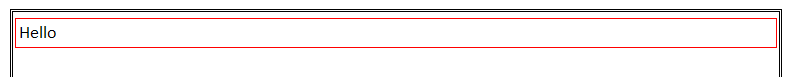 If this element is present, then those gaps (which are all of three points in width) shall be adjusted to ensure that the borders align exactly and the paragraph border is suppressed: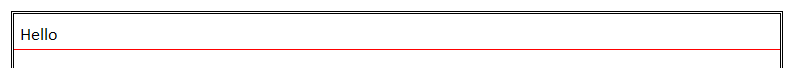 end example]The following XML Schema fragment defines the contents of this element:<complexType name="CT_OnOff">	<attribute name="val" type="ST_OnOff"/></complexType>Parent Elementssettings (§)AttributesDescriptionval (On/Off Value)Specifies a binary value for the property defined by the parent XML element.A value of on, 1, or true specifies that the property shall be explicitly applied. This is the default value for this attribute, and is implied when the parent element is present, but this attribute is omitted. A value of off, 0, or false specifies that the property shall be explicitly turned off.[Example: For example, consider the following on/off property:<w:… w:val="off"/>The val attribute explicitly declares that the property is turned off. end example]The possible values for this attribute are defined by the ST_OnOff simple type (§).